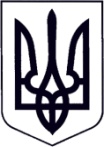 У К Р А Ї Н АЗАКАРПАТСЬКА ОБЛАСТЬМУКАЧІВСЬКА МІСЬКА РАДАВИКОНАВЧИЙ КОМІТЕТР І Ш Е Н Н Я30.05.2019			                     Мукачево                                              № 151	Про забезпечення використання публічних сервісів у сфері публічних закупівель	З метою попередження порушень в проведенні процедур закупівель,  забезпечення своєчасного та оперативного реагування на рекомендації, зауваження, скарги, пропозиції, звернення та вимоги у сфері публічних закупівель,  керуючись  ст.40, ч.1 ст. 52, ч. 6 ст. 59 Закону України «Про місцеве  самоврядування в Україні» виконавчий комітет Мукачівської міської ради вирішив:1. Розпорядникам бюджетних коштів, секретарям  тендерних комітетів виконавчих органів Мукачівської міської ради, комунальних підприємств Мукачівської міської ради забезпечити використання системи публічних сервісів у сфері публічних закупівель.2.    Розпорядникам бюджетних коштів, секретарям  тендерних комітетів виконавчих органів Мукачівської міської ради, комунальних підприємств Мукачівської міської ради забезпечити оперативне реагування на рекомендації, зауваження, скарги, пропозиції, звернення та вимоги, зі своєчасним усуненням  виявлених у ході моніторингу порушень, з наданням обґрунтованих відповідей на них.3. Контроль за виконанням цього рішення покласти на заступника міського голови, керуючого справами О. Галая.Міський голова                                                                                            А. Балога